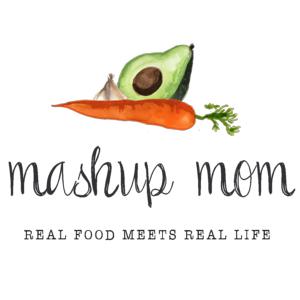 Your ALDI Shopping List (through 12/8)Dairy & refrigeratedDozen Goldhen eggs, $1.06 (Tues, Thurs)
Half gallon Friendly Farms whole milk, $1.05 (Tues, Thurs)
8 oz brick Happy Farms cream cheese, $.89 (Sun, Weds)
16 oz Friendly Farms sour cream, $.89 (Mon, Fri)
16 oz Happy Farms shredded cheddar, $3.39 (Mon, Tues, Weds, Thurs, Fri)
Bake House Creations pie crust, $1.39 (Tues)
8 oz Happy Farms brick mozzarella, $1.99 (Sun, Tues)FrozenSeason’s Choice 16 oz peas, $.95 (Tues, Weds)GrocerySpecially Selected sourdough round, $2.89 (Thurs, Fri)
32 oz SimplyNature organic vegetable broth, $1.89 (Tues)
32 oz Chef’s Cupboard chicken broth, $1.29 (Fri)
Jar Specially Selected salsa of choice, $1.99 (Mon)
Two packs El Milagro flour tortillas, $1.90 (Mon, Weds)
Casa Mamita taco seasoning packet, $.29 (Mon)Meat5 lbs boneless skinless chicken breast, $8.45 (Sun, Mon, Weds)
14 oz Parkview polska kielbasa, $2.29 (Fri)
16 oz Appleton Farms breakfast sausage, $1.89 (Thurs)ProducePineapple, $1.29 (Thurs)
Three 8 oz bags spinach, $2.97 (Sun, Weds, Fri)
Southwest salad kit, $2.49 (Weds)
16 oz mushrooms, $3.18 (Tues)
2 lbs carrots, $1.09 (Tues, Fri)
16 oz broccoli crowns, $1.69 (Tues)
16 oz Brussels sprouts, $1.29 (Sun)
6 oz blackberries, $.98 (Mon)
Pint blueberries, $2.49 (Mon)
3 lbs yellow onions, $1.99 (Sun, Tues, Thurs, Fri)
5 lbs red potatoes, $3.29 (Sun, Tues, Fri)
3 heads garlic, $1.29 (Sun, Tues, Weds, Fri)
Celery, $1.29 (Tues, Fri)
Avocado, $1.09 (Mon)Total: $60.91Note: The days(s) on the shopping list show which meal(s) an item will be used in – If you’re skipping a night; easily delete the items you don’t need to purchase.ALDI Meal Plan week of 12/16/18 – Find the recipes at MashupMom.comALDI Meal Plan week of 12/16/18 – Find the recipes at MashupMom.comSundayCheesy chicken + spinach skillet, roasted potatoes + Brussels sproutsMondaySlow cooker salsa chicken, mixed berriesTuesdayVegetable pot pie, steamed broccoliWednesdaySalsa chicken spinach baked taquitos, Southwest salad, peasThursdayLow carb breakfast sausage egg muffins, pineapple, sourdoughFridayComforting kielbasa potato soup, sourdough, carrot & celery sticks + dipSaturdayLeftovers – pizza night – eat out – or date night